                                                                                                                         «Приложение 10                                                                                                                                                                      к постановлению администрации города                                                                                                                                              № 247п от 09.10.2014»                                        Схема размещения рекламных конструкцийв  г. Дивногорске, в районе проспекта Студенческий г. Дивногорска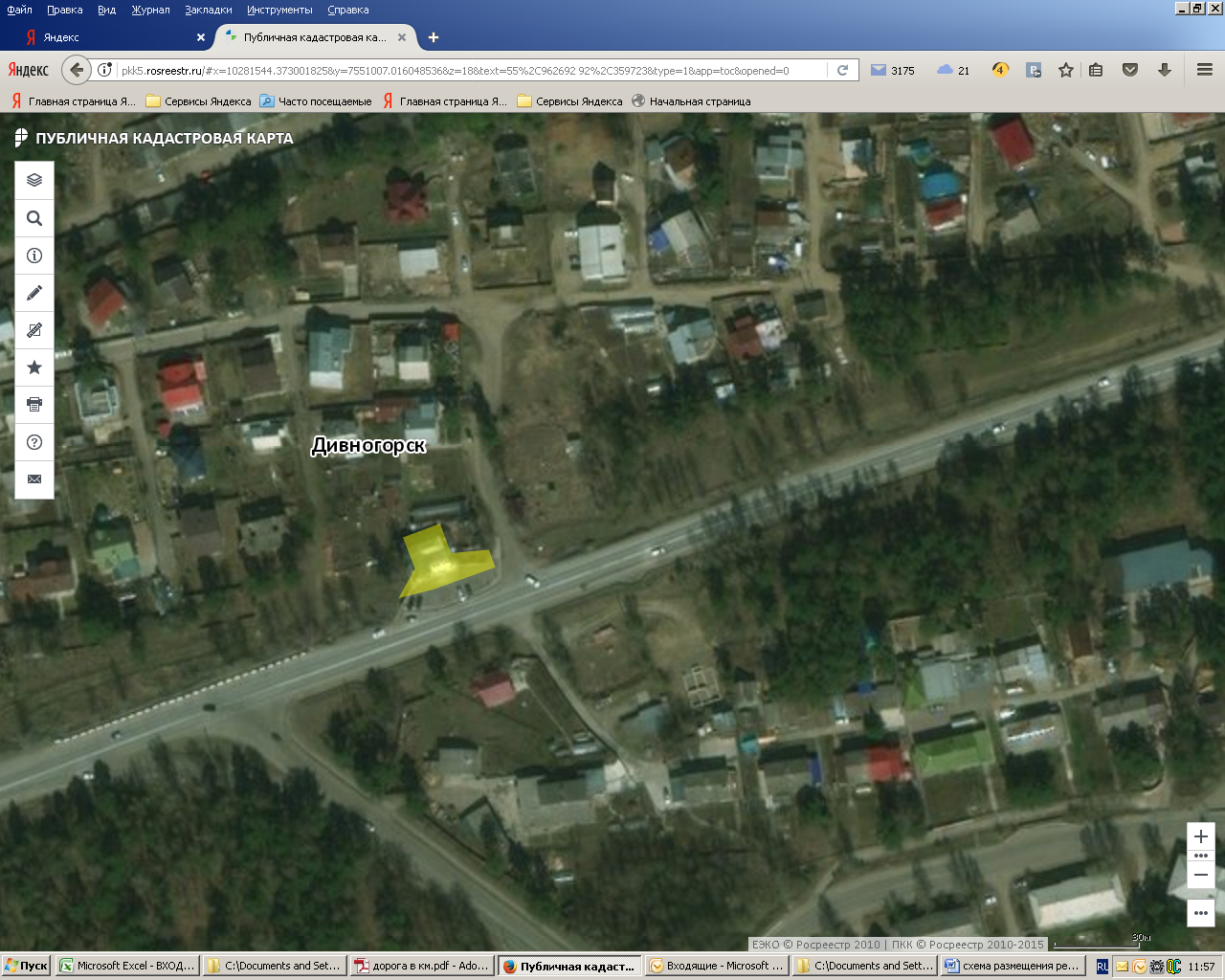 ПримечаниеНомер на схемеАдрес рекламного местаТип конструкции1В районе проспекта Студенческий, участок автомобильной дороги общего пользования федерального значения Р-257 «Енисей», 40км+517слева.Рекламный щит с размером информационного поля  6,0 x 3,0 м 